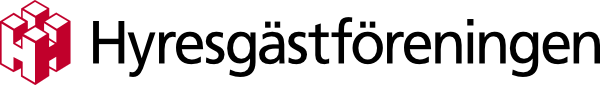 Pressmeddelande 2019-10-24Bopriset 2019 kan hamna i NorrbottenDen 14 november koras vinnaren av Bopriset, som delas ut av Boinstitutet till minne av Josef Frank. Priset på 100 000 kronor tilldelas en person, organisation, företag eller ett projekt som bidragit till attraktiva bostäder med kvalitet för alla. Förra kommunalrådet i Kiruna, Kristina Zakrisson, finns med bland de tio finalisterna.Av totalt 60 inkomna nomineringar har Boprisets jury valt ut tio finalister. Kristina Zakrisson är en av dessa, med motiveringen att hennes ledarskap i arbetet med den samhällsomvandling som krävs för att säkra gruvdriften långsiktigt, präglats av stort mod, en vision och, inte minst, ödmjukhet.-Som kommunalråd lade Kristina grunden till en hållbar och hoppfull framtid för Kiruna och kirunaborna, säger Nicklas Emmoth, ordförande Hyresgästföreningen Kiruna.Boprisets utdelning och seminarium sker den 14 november på Nationalmuseum i Stockholm.Juryn för Bopriset består av Li Pamp, programledare och journalist, Peter Majanen, grundare av strategi- och analysföretaget Quattroporte, Erik Stenberg, lektor på KTH samt expert på miljonprogrammet, Moa Andersson, verksamhetsledare, Boinstitutet, Christer Larsson, tidigare stadsbyggnadsdirektör, Malmö och tidigare riksarkitekt, adjungerad professor i arkitektur, Lunds Universitet och Viktoria Walldin, socialantropolog, White arkitektbyrå.Om Boinstitutet
Boinstitutet ska vara det sammanhang och den scen där framtidsfrågorna om ett socialt hållbart boende, bostadsmarknad i balans och en bostadspolitik för alla diskuteras, där ny kunskap och nya idéer formuleras samt där människor från ett brett politiskt och idémässigt spektrum kan mötas.
Boinstitutet startades våren 2017, och är ett initiativ från Hyresgästföreningens Riksförbund.Läs mer om förra årets vinnare, Helsingborgshem, här.För mer information:Nicklas Emmoth, ordförande Hyresgästföreningen Kiruna, 070-381 09 89
Anders Rubensson, pressansvarig, 070-602 51 58